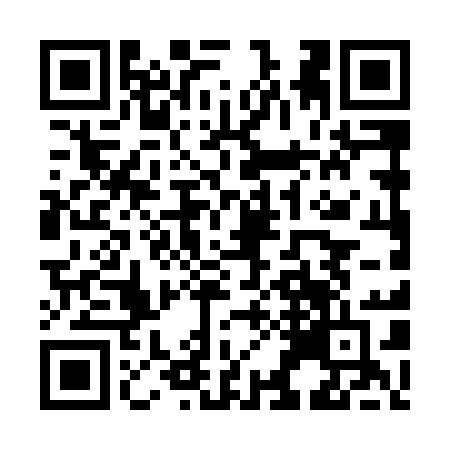 Ramadan times for Belovo, BulgariaMon 11 Mar 2024 - Wed 10 Apr 2024High Latitude Method: Angle Based RulePrayer Calculation Method: Muslim World LeagueAsar Calculation Method: HanafiPrayer times provided by https://www.salahtimes.comDateDayFajrSuhurSunriseDhuhrAsrIftarMaghribIsha11Mon5:095:096:4212:344:396:266:267:5412Tue5:075:076:4112:344:406:276:277:5513Wed5:065:066:3912:334:416:286:287:5614Thu5:045:046:3712:334:426:306:307:5815Fri5:025:026:3512:334:436:316:317:5916Sat5:005:006:3412:324:446:326:328:0017Sun4:584:586:3212:324:456:336:338:0118Mon4:564:566:3012:324:466:346:348:0319Tue4:554:556:2812:324:476:356:358:0420Wed4:534:536:2712:314:476:366:368:0521Thu4:514:516:2512:314:486:386:388:0622Fri4:494:496:2312:314:496:396:398:0823Sat4:474:476:2212:304:506:406:408:0924Sun4:454:456:2012:304:516:416:418:1025Mon4:434:436:1812:304:526:426:428:1226Tue4:414:416:1612:294:526:436:438:1327Wed4:394:396:1512:294:536:446:448:1428Thu4:374:376:1312:294:546:466:468:1529Fri4:354:356:1112:294:556:476:478:1730Sat4:334:336:0912:284:566:486:488:1831Sun5:325:327:081:285:567:497:499:191Mon5:305:307:061:285:577:507:509:212Tue5:285:287:041:275:587:517:519:223Wed5:265:267:031:275:597:527:529:244Thu5:245:247:011:276:007:537:539:255Fri5:225:226:591:276:007:557:559:266Sat5:205:206:581:266:017:567:569:287Sun5:185:186:561:266:027:577:579:298Mon5:165:166:541:266:037:587:589:319Tue5:145:146:531:256:037:597:599:3210Wed5:125:126:511:256:048:008:009:33